Г Л А В А  Г О Р О Д А  Р Ж Е В АТВЕРСКОЙ ОБЛАСТИП О С Т А Н О В Л Е Н И Е 22.10.2018				                                                              № 08Об утверждении изменений проекта планировки,входящего в состав документации по планировкетерритории, расположенной в кадастровом квартале 69:46:0080309 по адресу: Тверская область, город Ржев, улица Садовая	Учитывая итоговый документ публичных слушаний по вопросу внесения изменений в проект планировки, входящий в состав документации по планировке территории, расположенной в кадастровом квартале 69:46:0080309 по адресу: Тверская область, город Ржев, улица Садовая,  в соответствии со статьями 46 – 46.2 Градостроительного кодекса Российской Федерации, статьей 28 Федерального закона от 06.10.2003 № 131-ФЗ «Об общих принципах организации местного самоуправления в Российской Федерации», Положением о проведении публичных слушаний в городе Ржеве Тверской области, утвержденным Решением Ржевской городской Думы от 22.12.2017 № 210, руководствуясь Уставом города Ржева,П О С Т А Н О В Л Я Ю :	1. Утвердить изменения проекта планировки, входящего в состав документации по планировке территории, расположенной в кадастровом квартале 69:46:0080309 по адресу: Тверская область, город Ржев, улица Садовая.2. Настоящее постановление подлежит официальному опубликованию в газете «Ржевская правда» и размещению на сайте Администрации города Ржева в информационно-телекоммуникационной сети «Интернет».	3. Настоящее постановление вступает в силу со дня его подписания.Глава города Ржева							                    В.В. Родивилов 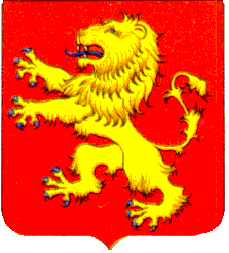 